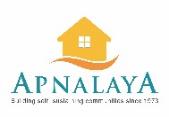 Life on the Margins: Measuring Disability in Disadvantaged Communities of MumbaiSubmitted to: CalvinKareDate: 30th May 2019Dr Arun Kumar, CEOApnalaya417-418, Mahinder Chambers,Chembur EastMumbai- 400071IntroductionApnalaya is a non-profit organisation working towards the development of marginalised communities in Mumbai for the last 46 years. We seek to enable people and communities that work towards strengthening sustainable community development processes.It has been more than a decade since Apnalaya launched its Disability program in informal settlements in Shivaji Nagar. Shivaji Nagar is a part of M East Ward, which is one of the poorest and most underserved areas in Mumbai. In 2017, in the response to an RTI application to learn about the number of People with Disabilities (PWD) living in M East Ward, the government returned a rather disturbingly low number. According to the government data, there are just about 1500 PWD in M East Ward. Apnalaya, on the other hand, has engaged with more than 1000 cases in Shivaji Nagar alone. In order to tackle the confusion, Apnalaya undertook a pilot study in three slum clusters of Shivaji Nagar in 2018, which further confirmed its fear of massive undercounting of PWD. As a consequence of undercounting, Disability receives far less attention and resources.Given this context, we plan to undertake a full-fledged survey to arrive at a reliable number of PWD among the slum communities of Mumbai. The final report will provide a foundation for advocacy to facilitate basic services to PWD. The results from this effort may also inform the way the Census in general and that of PWD is conducted in India.ObjectivesThe study will aim to meet the following objectives in selected slum clusters of Mumbai:To identify persons with observable disability based on the identification criteria of the governmentTo determine how many of these persons are officially registered as persons with disabilityTo identify the number of children who demonstrate development milestone based on disability risk factorsTo identify existing availability of and access to service for persons with disabilityIndicative sampleHere we present an indicative sample that we have calculated. The goal is to provide an example of the process that we would follow when deriving the final sample. We have calculated a sample for the overall M East Ward as well as only the slum population of M East Ward.Additionally, we have assumed the importance of reporting along specific indicators, which significantly impacts the sample size (religion, age and gender). These could be changed or additional benchmarks added as well.Finally, we have used individual persons as the unit of our sample, where is in the final study we could opt to use the household instead.Please note that we will require more inputs and secondary research to arrive at a final sampling.Indicative sample for M East Ward- slum populationFor M East Ward – Slum Area, we have used 2011 Census data along with other research indicating that 77.5% of the Ward lives in slums. Religious Data was approximated using the following: Muslim: 80%; Hindu: 18%; Other: 2%. Data on “SC/ST” population available from Census.At the time of actual sampling a more accurate demographic profile will have to be compiled.These samples are for 95% Confidence Level with a +/- 3 margin/errorIndicative sample for M East Ward - overall populationFor M East Ward, we have used 2011 Census data along with other research to calculate the overall population. Religious Data was approximated using the following: Muslim: 51%; Hindu: 47%; Other: 2%. Data on “SC/ST” population available from Census. Age groups were taken from Apnalaya data.At the time of actual sampling, a more accurate demographic profile will have to be compiled.Here we will have two primary cuts in the sample – socio-religious groups and age groups. Both groups will lead to a total sample of 10,293 responses.These samples are for 95% Confidence Level with a +/- 3 margin/errorScope of studyDesk Research: Secondary research will be conducted on the following elements to guide the study:Population composition and demographic makeup of selected communitiesSocio-cultural considerations of target communityInternational best practices to measure disabilityEfforts to map disability and disability service provision in IndiaService provision for persons with disabilitiesMeasurement and service provision best practices from around the globe, particularly relevant and comparable communitiesThe findings from desk research will be used to shape and develop the study design, research tools and capacity building. Study designFramework Development: Outlining a framework to generate a conceptual structure of the studySample Designing: Based on inputs derived from desk research and primary research (if required), map the populations of the selected localitiesDetermining a representative sample that will allow the data to be reliably analysed based on selected indicators such as religion, sex, social group, location etc.Development of tools: Curate tools with the help of consultations with disability experts to revise the existing tools or create new tools wherever requiredData collection and collationData Collection Training: Provide training to data collection teams to make sure they align with the study objectives, observes ethics, improve understanding of collective, understanding and collating the data.Carry out observations during data collection in the pilot phaseData reviewConducting spot checks and provide feedback to ensure accuracy and alignment with study objectivesCleaning and organising final data sets and following up with data collection teams for any missing dataAnalysis and reportingAnalysing data using statistical measures as discussed during the study designIdentifying the major findings and trends from the data analysis processUse primary and secondary data to create an elaborate report with will present the findings of the study in a consolidated formatCreate a presentation to showcase the high level study findings for easier consumptionProvide policy briefs to guide advocacy and decision making on different areasTimelineBudgetBudget for Data Collection AgencyThe Launch Event:Apnalaya has been working on disability (one of its many health initiatives) for almost a decade, with a service based initiative. However, some of the most impactful success stories in the past years has strengthened our hopes and motivated us to expand it further.Life on the Margins: Measuring Disability in Disadvantaged Communities of Mumbai will be launched on 3rd December, 2019- International Day of Persons with Disabilities. It is a distinctive study outlining the disquieting issue of undercounting of Persons with Disabilities in India. Such an issue of undercounting further confirms societal and governmental reservations against PWD i.e. to exclude them from “mainstream” population and deny their visibility. With the release of this issue, we hope for a positive shift in advocacy and policy making on PWD. We recognise the importance of a successful launch event; especially of a crucial study like this. The event will be attended by disability experts, NGOs working in the space of disability, policy makers and people from concerned ministries from all over the country to further discuss issues concerning disability in India. Reputed media personnel will be invited to cover the event and sufficiently promote the event to increase awareness around the topic of undercounting PWD in India.This launch will mark another opportune moment towards the creation of an inclusive and egalitarian society. We are confident that this study will support the introduction of some foundational modifications at the programmatic and advocacy level to generate required services for PWDs in the spheres of education, health, accessibility and human rights in general. The study will aim to positively alter how disability is defined, how many categories of disability types are covered in government data collection, and how development milestones are determined in census collection among others. We have known CalvinKare for their quality work and contribution towards the community. The CSR activities of CalvinKare are widely applauded in the development sector. Given your experience in social issues in India, we believe that your presence at the launch event will further enrich the discussion on the topic. We are enclosing a budget on the launch event. We will be endlessly grateful if you agree to support us on this imperative cause.Please find the budget in the following page.Budget for the Launch Event:2019201920192019JuneJulyAugSepOctDesk ResearchDesk ResearchStudy DesignFramework DevelopmentStudy DesignSample DesigningStudy DesignTool DevelopmentData CollectionData Collection TrainingData CollectionData CollectionData CollectionData ReviewAnalysis and ReportingData AnalysisAnalysis and ReportingReporting PHASENO. OF WORKING DAYSAMOUNT (IN INR)Desk Research1065,000Study Design1597,500Data Collation201,30,000Analysis & Reporting452,92,500Sub Total I905,85,000PHASEUNIT COSTUNITSAMOUNTData collection7510,2937,71,975Supervision fee25% of data collection25% of data collection1,92,994Sub Total IISub Total IISub Total II9,64,969Total (sub total I+II)Total (sub total I+II)Total (sub total I+II)15,49,969Grand Total (with 18% GST)Grand Total (with 18% GST)Grand Total (with 18% GST)18,28,963CBM - DisabilityBudget - 3rd December 2019Budget - 3rd December 2019Budget - 3rd December 2019Budget - 3rd December 2019Budget - 3rd December 2019RemarksSr NoParticularsUnitRateNeedNeedFrequencyTotal CostSection A) LaunchSection A) LaunchSection A) LaunchEvent Launch Rs.        495,000 1Launch VenueVenue Rs.   100,000 111 Rs.         100,000 2Food and BeveragesRefreshment Rs.       1,500 1501501 Rs.         225,000 3BackdropIEC Rs.     20,000 111 Rs.           20,000 4Branding through menus, badges, signage and through digital media (Designing)IEC Rs.   100,000 111 Rs.         100,000 5Sound systems and staging for LaunchAV Rs.     50,000 111 Rs.           50,000 6Air Fares for Delegates coming from different parts of the countryAir travel Rs.       8,000 10101 Rs.           80,000 7One Night Stay for Delegates coming from different parts of the countryStay Rs.     10,000 10101 Rs.         100,000 8External Vendor for Emceeing the eventVendor Rs.   100,000 111 Rs.         100,000 9Photography and VideoVendor Rs.     20,000 111 Rs.           20,000 10Insurance for the eventInsurance Rs.     10,000 111 Rs.           10,000 11Design of ReportDesign Rs.     50,000 111 Rs.           50,000 12Printing of ReportsPrinting Rs.              - 1501501 Rs.                    - It should be covered through Vyasa Arts13Travel for Delegates (Local)Travel Rs.       1,000 10101 Rs.           10,000 Sub Total (Part I)Sub Total (Part I) Rs.        495,000 A) Subtotal Rs.        495,000 Section B) Overall supervision Rs.                    - 1Overall Launch ManagementPerson Rs.       3,500 111 Rs.             3,500 2Coordination and communicating with delegates and other stakeholdersPerson Rs.       5,000 111 Rs.             5,000 B) Subtotal Rs.            8,500 C) Admin Cost (10% on Section A and B) Rs.                    - 1Admin and Accounts CostAdmin and Accounts Cost Rs.           50,350 Grand Total Rs.        553,850 